Приложение 5Слова для игры «Броуновское движение»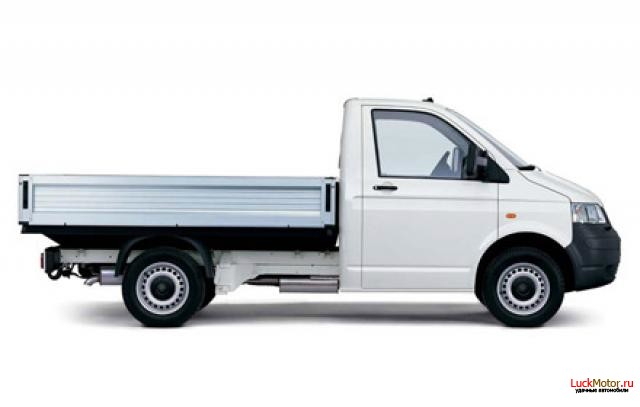 БЕГБЕГАЛБЕГЛЫЙПЕТЬПЕНИЕПЕВЕЦБЕЖЕНЦЫПЕВУЧИЙСТАРИКГОРЕТЬГОРЕНИЕГОРЕЛЫЙПОГОРЕЛЕЦВАРИТЬВАРЕНЫЙВАРЕНИКПОВАРВАРЕНЬЕЛЕЧИТЬЛЕЧЕНИЕЛЕКАРЬЛЕЧЕБНЫЙХВОРЬХВОРАТЬ